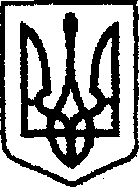 У К Р А Ї Н Ачернігівська обласна державна адміністраціяУПРАВЛІННЯ КАПІТАЛЬНОГО БУДІВНИЦТВАН А К А ЗПро передачу справ і майнаВідповідно до статті 41 Закону України «Про місцеві державні адміністрації» та у зв'язку зі звільненням 29 квітня 2021 року СТАРИША Віталія з посади начальника відділу розвитку мережі автомобільних доріг Управління капітального будівництва Чернігівської обласної державної адміністраціїнаказую:1. ВИЗНАЧИТИ МАЙКА Сергія - заступника начальника Управління капітального будівництва Чернігівської обласної державної адміністрації начальника відділу технічного контролю автомобільних доріг, уповноваженою особою з питань передачі справ та майна.2. ПРИЙНЯТИ Майку С. справи і майно від Стариша В. 29 квітня 2021 року.3. ВАСИЛЬЧЕНКО Олександру – провідному інженеру відділу адміністративно-господарської організаційної роботи Управління капітального будівництва Чернігівської обласної державної адміністрації, матеріально-відповідальній особі, перевірити наявність комп'ютерної техніки, периферійного обладнання та господарського інвентарю.4. Факт передачі справ і майна засвідчити актом, який складається у двох примірниках і підписується уповноваженою особою (Майко С.), матеріально- i відповідальною особою (Васильченко О.) та особою, що звільняється (Стариш В.).5. Контроль за виконанням наказу залишаю за собою.Начальник                                                                                    Богдан КРИВЕНКО  від  27 квітня 2021 року        Чернігів        №    64